Студия «Эврика»«Оздоровительная аэробика»3 год обученияЗадание на 17.04Продолжаем выполнять упражнения из дневника двигательной активности, присылаем фото заполненных таблиц за неделю.Сделайте рисунок «Мой любимый вид спорта». Напишите в 3-5 предложениях «Почему вы любите именно этот вид спорта». Сделайте упражнения для осанки. Для этого Вам  необходима удобная форма и стена. Сделать 6-8 повторений.  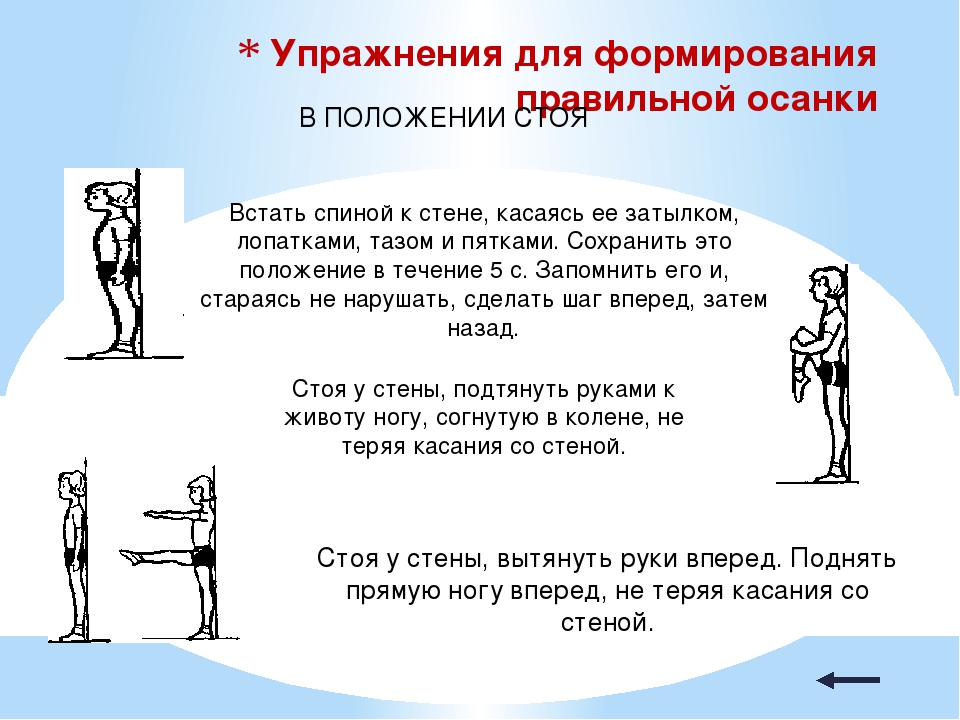 